ПОЛОЖЕНИЕО ПРОВЕДЕНИИ ПЕРВЕНСТВА ДЕТСКОЙ ХОККЕЙНОЙ ЛИГИ (ДХЛ)сезона 2021/2022НОМЕР-КОД ВИДА СПОРТА:0030004611Яг.Барнаул1. ЦЕЛИ И ЗАДАЧИ:Первенство детской хоккейной лиги (далее - ДХЛ) проводится с целью: привлечения детей и подростков к занятиям хоккеем; укрепления здоровья и общефизической подготовки детей и подростков, а также организации досуга детей и подростков. повышения спортивного и профессионального уровня хоккеистов; определение сильнейших команд; пропаганды популяризации и дальнейшего развития хоккея и занятий населения спортом в г.Барнауле и Алтайском крае. 2.ОБЕСПЕЧЕНИЕ БЕЗОПАСНОСТИ УЧАСТНИКОВ И ЗРИТЕЛЕЙ, МЕДИЦИНСКОЕ ОБЕСПЕЧЕНИЕ ДХЛЗа обеспечение правопорядка и безопасности участников соревнований (спортсменов, судей, тренеров, представителей команд, зрителей) ответственность несут организаторы соревнований (на местах).За обеспечение правопорядка со стороны участников соревнований (спортсменов, тренеров и представителей команд) ответственность несут тренеры, представители команд и руководители командирующей организации.Все участники соревнований должны быть застрахованы на период проведения соревнований. Страхование участников спортивных соревнований может производиться как за счет бюджетных, так и внебюджетных средств, в соответствии с законодательством Российской Федерации и субъектов Российской Федерации.Оказание скорой медицинской помощи осуществляется в соответствии с приказом Министерства здравоохранения Российской Федерации от 23.10.2020 №1144н «Об утверждении порядка организации оказания медицинской помощи лицам, занимающимся физической культурой и спортом (в том числе при подготовке и проведении физкультурных мероприятий и спортивных мероприятий), включая порядок медицинского осмотра лиц, желающих пройти спортивную подготовку, заниматься физической культурой и спортом в организациях и (или) выполнить нормативы испытаний (тестов) Всероссийского физкультурно-спортивного комплекса «Готов к труду и обороне» (ГТО)» и форм медицинских заключений о допуске к участию физкультурных и спортивных мероприятиях».3. РУКОВОДСТВО ПРОВЕДЕНИЕМ СОРЕВНОВАНИЙ.Общее руководство проведением соревнований осуществляет РОО «Федерации хоккея Алтайского края», непосредственное проведение возлагается на главную судейскую коллегию и главного судью Доловых Алексея Викторовича. Ответственный за проведение соревнований является Осадчий Владимир Николаевич.4. УЧАСТНИКИ СОРЕВНОВАНИЙ.К участию в ДХЛ допускаются команды Алтайского края, подтвердившие свое участие до 10.10.2021. Состав команд 15+2 человек и 1 тренер - представитель. В ДХЛ разрешено участие игрокам 2013-2014 годов рождения. Допускаются девочки 2012 г.р..5. УСЛОВИЯ, СРОКИ ПРОВЕДЕНИЯ И ОПРЕДЕЛЕНИЕ 
ПОБЕДИТЕЛЕЙ.ДХЛ проводится в соответствии с требованиями Роспотребнадзора. ДХЛ проводится в 2 круга по 4 игры с каждой командой.Даты проведения: с 23 октября 2021 года по 27 февраля 2022 г. Игровые дни суббота и воскресенье (приложение 1).Место проведения: хоккейные коробки и ледовые арены Алтайского края.Во время регулярных матчей, в случае ничейного исхода: 5 минут дополнительного времени, после доп.времени, если победитель не определен, назначаются буллиты. За победу – 2 очка, поражение – 0 очков. За победу в дополнительное время – 2 очка, поражение – 1 очко.По буллитам – 2 очка, поражение – 1 очко.В случае участия в ДХЛ незаявленного игрока, неявки  команды на игру без уважительной причины ей засчитывается техническое  поражение со счетом 0:5 и определяется место в соответствии с набранными очками на любом этапе соревнований. Команде - сопернику засчитывается  техническая победа 5:0. Если одна из команд имеет техническое поражение, то при равенстве  очков она автоматически становится последней среди этих команд. Команды допускаются к участию в ДХЛ при предоставлении заявки, заверенной физкультурным диспансером, карточек игроков (Приложение), копий свидетельств о рождении.К началу матча допускается команда при наличии не менее 7 игроков.6. НАГРАЖДЕНИЕ.Команды, занявшие 1, 2, 3 место, награждаются кубками, медалями и дипломами.Ценными призами награждаются лучшие игроки ДХЛ (вратарь, защитник, нападающий, лучший снайпер). В каждой команде будет награждаться полезный игрок команды.7. ФИНАНСОВЫЕ РАСХОДЫ.Расходы по оплате главного судьи и главного секретаря, расходы по приобретению призов для лучших игроков ДХЛ и наградного материала осуществляются за счет внебюджетных средств.Место для проведения соревнований, обеспечение медицинского сопровождения и судья на время предоставляются командами-участницами. 8. ПОРЯДОК ПОДАЧИ ПРОТЕСТОВ.При возникновении споров об участии в матче незаявленного игрока проводится процедура проверки карточек игроков.Главный судья в праве вынести решение об отстранении игрока от участия в ДХЛ без обжалования в любых инстанциях.В случае отказа предоставить карточку игрока немедленно - расценивается как не заявленный спортсмен.Все протесты принимаются в течение 24 часов с момента окончания матча.Проверка личности какого-либо игрока осуществляется по карточкам хоккеистов в присутствии главного судьи матча после окончания периодов и матча соответственно. Если у игрока отсутствует карточка хоккеиста, то команде засчитывается техническое поражение 0:5.При выявлении несоответствия между игроком и предоставленными на него документами, главный судья матча обязан сделать соответствующую запись в Официальном протоколе матча. В случае, если, представителем команды при встрече с игроком обнаружено несоответствие, то он обязан сообщить об этом главному судье соревнований и представителю команды игрока в течение 24 часов.	Подавать протесты и представлять команду в течение всего сезона ДХЛ могут только тренер и администратор команды, назначенный тренером и указанный в заявке.9. ДИСЦИПЛИНАРНЫЕ САНКЦИИ.1. Ответственность за недисциплинированное поведение тренеров, представителей и игроков в местах проведения, на спортсооружениях (в раздевалках), на скамейках запасных и оштрафованных игроков, а также на льду, возлагается на команду. Если в результате этих действий нанесен материальный ущерб, команда, виновная в случившемся, выплачивает пострадавшей стороне сумму, указанную в иске. Если в результате этих действий, игра была сорвана, команде виновной в срыве игры, засчитывается поражение. 2. Команде, не явившейся на игру без уважительной причины, засчитывается поражение со счетом 0:5, команде - сопернице - победа со счетом 5:0. В случае повторной неявки без уважительной причины команда снимается с ДХЛ. 3. В случае снятия команды с ДХЛ самостоятельно или по решению Федерации и сыграла она менее 50% игр, результаты её игр аннулируются, Если команда провела 50% и более игр, то ей засчитывается поражения во всех оставшихся матчах со счетом 0:5. За участие в игре неоформленного в установленном порядке и квалифицированного игрока, команде засчитывается поражение со счетом 0:5. 10. ЗАЯВКИ.Предварительные заявки подаются до 10 октября 2021 на адрес электронной почты: shool-cherepanova@mail.ru. (приложение 2).Каждая команда может отзаявить любое количество игроков, дозаявить не более трех, при условии, что заявочный список не превысит 15+2 человек. Заявочный лист в 2-х экземплярах заверяется руководителем учреждений, организации, врачебно - физкультурным диспансером. Один экземпляр заявки остается у главного судьи соревнований, а другой у тренера. По первому требованию главного судьи соревнований, тренер обязан предъявить необходимые документы (заявку, карточки игроков, свидетельства о рождении), которые должны быть у тренеров на каждом матче. Форма карточек игроков в приложении 3.11. СУДЕЙСТВО И ПРОВЕДЕНИЕ СОРЕВНОВАНИЙ.Главным судьей соревнований является Доловых Алексей Викторович.Игры ДХЛ проводятся по условиям «FAIR-PLAY». Судьи в праве остановить игру или покинуть матч, если, по их мнению, игра носит договорной характер. ДХЛ проводится по правилам ИИХФ. Матч проходит три периода по 20 минут грязного времени. Если разница в 3 шайбы, то последние 2 минуты 3-го периода чистого времени. Максимальный перерыв назначается в зависимости от погодных условий. Команда хозяин представляет врача в случае отсутствия, команде хозяев засчитывается поражение. Перенос матча допускается с разрешения главный судья ДХЛ. Причиной переноса матча является: Мороз 26 С и выше. Показателем является Гисметео по состоянию за два часа до игры, в день игры ( 25 С - играем, 26 С - не играем). Повышение температуры воздуха более 0 С.Для начала игр достаточно 7 человек. По окончании второго периода команда - хозяин производит чистку льда, по просьбе команды гостей. Освещение в местах проведения, должно быть исправно не менее 90% от предусмотренного конструкцией площадки. Главный судья соревнований (ответственный за проведение соревнований):Осадчий Владимир Николаевич (8 903 948-61-88) Приложение 1Приложение 2ЗАЯВКАна участие в ПЕРВЕНСТВЕ ДЕТСКОЙ ХОККЕЙНОЙ ЛИГИ (ДХЛ)сезона 2021/2022муниципальное образование ___________________________________________название команды ___________________________________________________Тренер команды ____________________ / _______________________________________(Ф.И.О.)			(подпись)Администратор команды __________________ / _________________________________(Ф.И.О.)(подпись)Руководитель командирующей организации ________________ / ________________________________(Ф.И.О.)     Подпись 	М.ППриложение 3Пример Карточка игрока«УТВЕРЖДАЮ» Президент РОО «Федерации хоккея Алтайского края»__________________М.Т.Рябцев«____» ____________ 2021 г.1 круг1 круг1	ТУР23 - 24 Октября1.	Алтай-2 - Балтика2.	Спарта - Атлант3.	Динамо-Черепанова4.	Рубин-Легион5.	Невский - Бия2	ТУР30-31 Октября1.	Спарта - Алтай-22.	Черепанова-Балтика3.	Атлант-Рубин4.	Динамо - Бия5.	Легион-Невский3	ТУР6-7 Ноября1.	Алтай-2 - Черепанова2.	Спарта-Рубин3.	Балтика- Бия4.	Невский - Атлант5.	Динамо-Легион4	ТУР13 - 14 Ноября1.	Алтай-2 - Рубин2.	Черепанова - Бия3.	Спарта-Невский4.	Легион - Балтика5.	Динамо - Атлант5	ТУР20-21 Ноября1.	Алтай-2-Бия2.	Невский - Рубин3.	Легион - Черепанова4.	Спарта-Динамо5.	Атлант - Балтика6	ТУР 27-28 Ноября1.	Невский - Алтай-22.	Бия-Легион3.	Рубин-Динамо4.	Черепанова - Атлант5.	Балтика - Спарта7	ТУР4-5 Декабря1.	Легион - Алтай-22.	Динамо-Невский3.	Атлант-Бия4.	Балтика - Рубин5.	Спарта - Черепаново8	ТУР11-12 Декабря1.	Алтай-2 - Динамо2.	Атлант - Легион3.	Невский - Балтика4.	Бия-Спарта5.	Черепанова-Рубин10	ТУР18 - 19 Декабря1.	Алтай-2 - Атлант2.	Балтика - Динамо3.	Спарта - Легион4.	Невский - Черепанова5.	Рубин-Бия2 Круг2 Круг10	ТУР25 - 26 Декабря1.	Балтика - Алтай-22.	Атлант - Спарта3.	Черепанова - Динамо4.	Легион - Рубин5.	Бия – Невский11	ТУР8-9 Января1.	Алтай-2 - Спарта2.	Балтика - Черепанова3.	Рубин-Атлант4.	Бия-Динамо5.	Невский - Легион12	ТУР15-16 Января1.	Черепанова - Алтай-22.	Рубин - Спарта3.	Бия-Балтика4.	Атлант-Невский5.	Легион - Динамо13	ТУР22 - 23 Января1.	Рубин - Алтай-22.	Бия - Черепанова3.	Невский - Спарта4.	Балтика - Легион5.	Атлант - Динамо14	ТУР29 - 30 Января1.	Бия - Алтай-22.	Рубин - Невский3.	Черепанова - Легион4.	Динамо - Спарта5.	Балтика - Атлант15	ТУР 5-6 Февраля1.	Алтай-2 - Невский2.	Легион - Бия3.	Динамо-Рубин4.	Атлант -Черепанова5.	Спарта - Балтика16	ТУР12-13 Февраля1.	Алтай-2 - Легион2.	Невский - Динамо3.	Бия-Атлант	4.	Рубин - Балтика5.	Черепаново - Спарта17	ТУР19-20 Февраля1.	Динамо - Алтай-22.	Легион - Атлант3.	Балтика - Невский4.	Спарта - Бия5.	Рубин - Черепанова18	ТУР26 - 27 Февраля1.	Атлант - Алтай-22.	Динамо - Балтика3.	Легион - Спарта4.	Черепанова - Невский5.	Бия - Рубин	№№Ф.И.О.Дата рожденияАдрес фактического проживанияВиза врача с личной печатью1.2.3.4.5.6.7.8.9.10.11.12.13.14.15.16.17.учреждениеКГБУ СП «СШОР по хоккею «Алтай»Команда:  «Алтай-2013»	          Иванов	          Иван                                                     Иванович                                             Дата рождения:	           16.06.2013ОтветственныйДХЛ  ____________ /______________________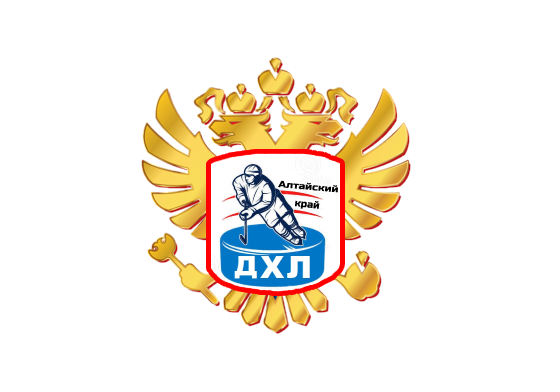 учреждениеКГБУ СП «СШОР по хоккею «Алтай»Команда:  «Алтай-2013»	          Иванов	          Иван                                                     Иванович                                             Дата рождения:	           16.06.2013ОтветственныйДХЛ  ____________ /______________________учреждениеКГБУ СП «СШОР по хоккею «Алтай»Команда:  «Алтай-2013»	          Иванов	          Иван                                                     Иванович                                             Дата рождения:	           16.06.2013ОтветственныйДХЛ  ____________ /______________________